Curricular Area Coverage Overview 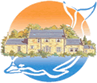 * Although only a few of our activities include Modern Languages in the grid below, any activity can incorporate this curricular area on request.ActivityCfE Curricular AreaCfE Curricular AreaCfE Curricular AreaCfE Curricular AreaCfE Curricular AreaCfE Curricular AreaCfE Curricular AreaCfE Curricular AreaCfE Curricular AreaActivityLiteracyNumeracyExp. ArtsTechnologiesRMESocial Studies* Modern LanguagesSciencesHealth and WellbeingRock PoolingCavingTeambuildingHill WalkingBeach FireRock TalkArcheryDitch ChallengeMountain BikingCoasteeringRaftingPanning for GoldMicro PlasticsDiscoInterdependence with NatureResidential Exp.Orienteering